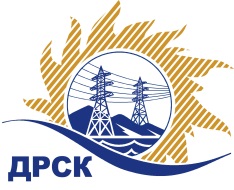 Акционерное общество«Дальневосточная распределительная сетевая  компания»ПРОТОКОЛпроцедуры вскрытия конвертов с заявками участников СПОСОБ И ПРЕДМЕТ ЗАКУПКИ: открытый электронный запрос предложений № 761653 на право заключения Договора на выполнение работ «Капремонт ВЛ 6-10 кВ  Ф-2 ПС Касаткино, Ф-6 ПС Прогресс, Ф-7 ПС Завитая, ВЛ-0,4 кВ п.Новорайчихинск от ТП № 217, г.Завитинск» для нужд филиала АО «ДРСК» «Амурские электрические сети» (закупка 45 раздела 1.1. ГКПЗ 2017 г.).Плановая стоимость: 8 259 000,00 руб., без учета НДС;   9 745 620,00 руб., с учетом НДС.ПРИСУТСТВОВАЛИ: постоянно действующая Закупочная комиссия 2-го уровня ВОПРОСЫ ЗАСЕДАНИЯ КОНКУРСНОЙ КОМИССИИ:В ходе проведения запроса предложений было получено 4 заявки, конверты с которыми были размещены в электронном виде на Торговой площадке Системы www.b2b-energo.ru.Вскрытие конвертов было осуществлено в электронном сейфе организатора запроса предложений на Торговой площадке Системы www.b2b-energo.ru автоматически.Дата и время начала процедуры вскрытия конвертов с заявками участников: 04:25 московского времени 25.01.2017Место проведения процедуры вскрытия конвертов с заявками участников: Торговая площадка Системы www.b2b-energo.ru всего сделано 6 ценовый ставок на ЭТП.В конвертах обнаружены заявки следующих участников запроса предложений:Ответственный секретарь Закупочной комиссии 2 уровня                                  М.Г.ЕлисееваЧувашова О.В.(416-2) 397-242№ 284/УР-Вг. Благовещенск25 января 2017 г.№Наименование участника и его адресПредмет заявки на участие в запросе предложений1ООО "ЭНЕРГОСИСТЕМА АМУР" (675000, Россия, Амурская область, г. Благовещенск, ул. Красноармейская, д. 102, литер А)Заявка, подана 24.01.2017 в 03:55
Цена: 9 258 339,00 руб. (цена без НДС: 7 846 050,00 руб.)2ООО "АСЭСС" ((Амурская область, г. Благовещенск) ул. 50 лет Октября 228)Заявка: подана 24.01.2017 в 03:30
Цена: 9 735 000,00 руб. (цена без НДС: 8 250 000,00 руб.)3ООО "Электросервис" (ЕАО г. Биробиджан ул Миллера 8б)Заявка, подана 24.01.2017 в 03:05
Цена: 9 740 900,00 руб. (цена без НДС: 8 255 000,00 руб.)4ООО "СтройАльянс" (675000, Россия, Амурская обл., г. Благовещенск, ул. Ленина, д. 196, корп. А, оф. 17)Заявка, подана 24.01.2017 в 02:46
Цена: 9 745 435,99 руб. (цена без НДС: 8 258 844,06 руб.)